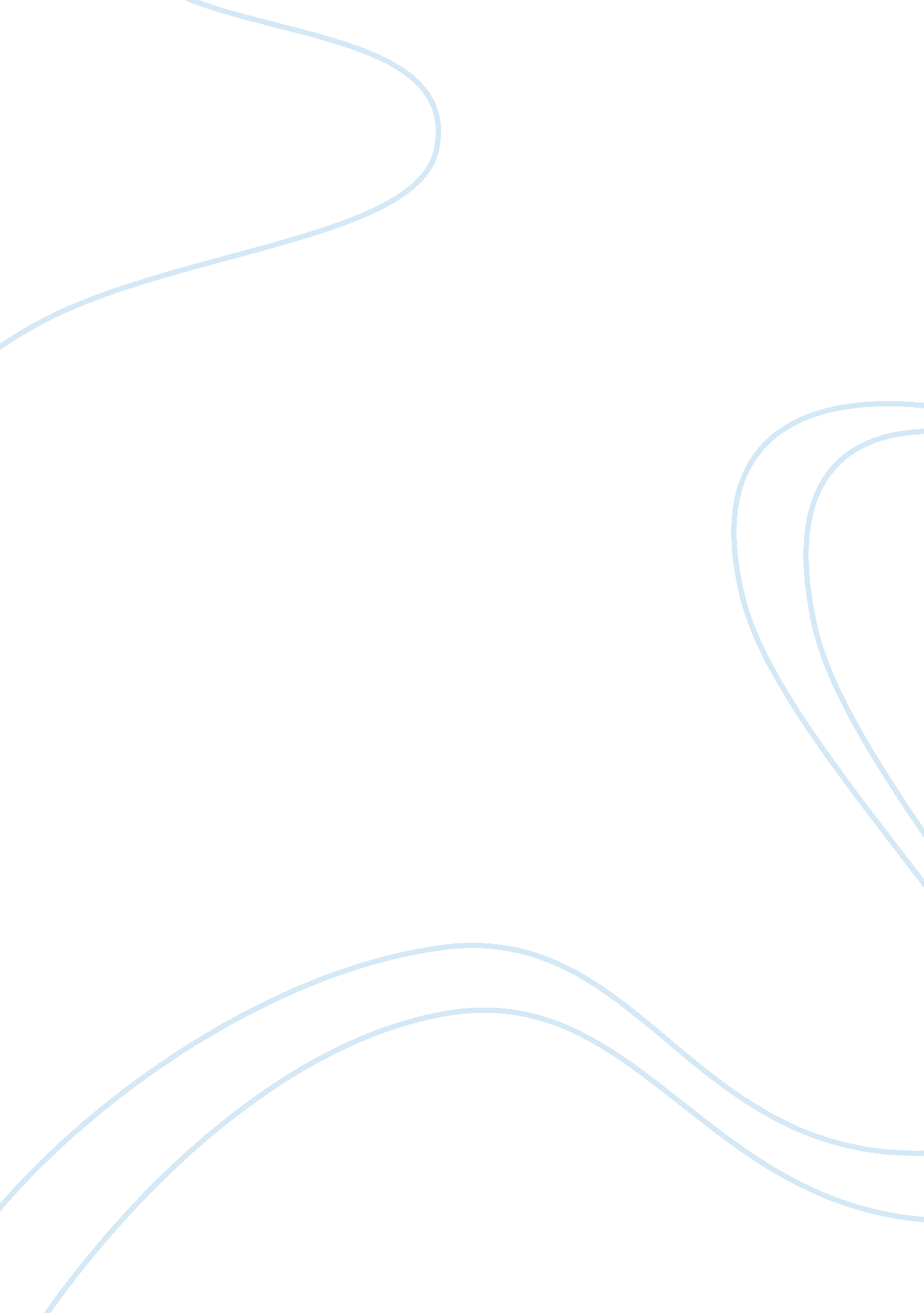 Tinnitus effect of medicinal substances and there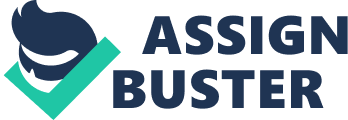 Tinnitus is a complication that is described as a ringingin the years. This health complication takes place when a person hears a soundwhen no external sound is present. While in most cases it is described as aringing sound, it may also sound like a buzzing, roaring, hissing or clickingdepending on the condition of the affected person. The characteristics of thesesounds usually vary from one person to another or in the same person with time. It may be high pitched, low pitched, loud, or soft. The person experiencing itmight hear it from either both of the ears or just one of them. There are twotypes of tinnitus: subjective tinnitus where the noises perceived are heard byonly the patients, and objective tinnitus where the noises are audible to thepatients, as well as other people, who are at a close distance.                    Advanced scientific research in the field sciences andhealth has proved that tinnitus is not a disease. In most cases, tinnitus is asymptom of other underlying diseases. It may show that something is wrong withthe auditory system that entails the ear, auditory nerves connecting the brain, and the inner ear and brain parts that operate in the processing of sound. Itcan be caused by something as simple as just earwax that blocks the ear canal. There are about two hundred various health disorders that can cause tinnitus toappear as a symptom. Some examples of these health disorders include: thyroidabnormalities, brain tumors, Meniere’s disease, hormonal changes in women, noise-induced hearing loss, diseases of the heart and blood vessels, and earand sinus infections. On the other hand, it can also be caused as a result ofthe prolonged use of certain medications; this implies that it can be a sideeffect of medicinal substances and there are over two hundred drugs that areknown to cause tinnitus such as, water pills, antibiotics, cancer medications, etc. There is no exact cure for the tinnitus complications. However, there are some treatments that have been designed by medical expertsto help most of these patients cope better with the conditions experienced. There are a variety of treatments such as, antianxiety and antidepressantmedications that will be offered by the doctors. However, the medications, ifgiven, will all depend on the areas that are affected mostly and also theseverity of the tinnitus. For example, cochlear implants can be used for patientswith tinnitus and severe hearing loss. They bypass the damaged parts of theinner ear and then send electric signals, which stimulate the auditory nervesdirectly. The device works by bringing in outside sounds that help stimulatechange in neural circuits and help “ mask” tinnitus, or more-so mask theringing, or other various sounds that the person may be hearing. A secondtreatment is the acoustic neural stimulation, which is better for patientswhose tinnitus is extremely loud and will not go away. This treatment assistsin the stimulation of change of the neural circuits in the brain that helps desensitizea patient to the tinnitus. Furthermore, hearing aids are also a helpful way forthe treatment of tinnitus. A hearing aid is adjusted carefully to control thelevels of the outside sound, which then makes it easier for a patient to hear. The websites I chose for my good and bad pages were basedoff mainly whether or not I felt that the websites were credible resources touse for a writing assignment. I felt as though the good website I chose wasextremely credible because it was made specifically by the American TinnitusAssociation, which had appropriate credentials, the information was current, and the site also provided a mission statement for its readers. However, my badwebsite was a little trickier to determine whether or not it was a crediblesite. It was on a newspaper/magazine type website, so it was written by someonewho was issued that assignment. Therefore, I can’t determine where they mayhave gotten their information. Also, although the article isn’t extremely” old”, I personally wouldn’t say it’s completely up-to-date because it waswritten in the beginning of 2016 (January 21); also The Atlantic site has notbeen reviewed by any “ tinnitus experts”, nor did it provide any references itmentioned in it’s article to refer back to. 